РОССИЙСКАЯ КИНОЛОГИЧЕСКАЯ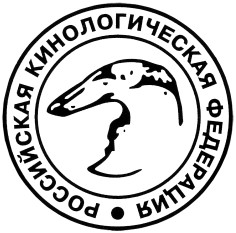 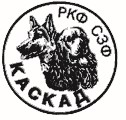 ФЕДЕРАЦИЯРОССИЙСКАЯ ФЕДЕРАЦИЯЛЮБИТЕЛЬСКОГО СОБАКОВОДСТВАСПб РОО КЛС “КАСКАД”МЕСТО ПРОВЕДЕНИЯ: СПб, В.О., Большой пр., 103, ЛЕНЭКПО, пав.7ОРГАНИЗАТОР:	РОО КЛС «КАСКАД», 8.921.182-15-14, gallant007@mail.ruСПб, Новочеркасский пр., 4, лит.АОРГКОМИТЕТ:	Евсина М.Н. (Председатель), Николаева Е., Алексеева О.Информационный спонсорПОЛОЖЕНИЕ РКФ «О ВЫСТАВКАХ РАНГА ЧК, ПК, КЧК» УТВЕРЖДЕНО Решением Президиума РКФ 07 декабря2005 г.ВНЕСЕНЫ ИЗМЕНЕНИЯ Решением Президиума РКФ от 15 октября 2009 г., от 14 ноября 2010 г., от 27 декабря 2011 г., от 19 апреля 2012 г., от 06 декабря 2012 г., от 24 июля 2013 г.,  от 19 ноября 2013 г., от 26 декабря 2013 г., от 18 июня 2014 г., от 15 октября 2014 г., от 12 октября 2016 г.I. ОБЩИЕ ПОЛОЖЕНИЯВыставки собак НКП проводятся в соответствии с настоящим Положением.Монопородные выставки делятся:Ранг ЧК – Чемпион национального клубаРанг ПК – Победитель национального клубаРанг КЧК – Кандидат в чемпионы национального клуба породыК участию на монопородных выставках ранга ЧК, ПК и КЧК допускаются породы собак, признанные FCI и РКФ.Организаторы выставки должны быть уверены, что собаки, заявленные в каталоге, зарегистрированы в Родословной книге страны – члена FCI или АКС (американский кеннел клуб) – США, КС – (английский кеннел клуб) Великобритания, СКС – (канадский кеннел клуб) Канада.На всех сертификатных выставках может быть организован ринг для собак, которым необходимо описание судьи РКФ (без присвоения титулов и сертификатов)II.ОГРАНИЧЕНИЯВыставки любого ранга могут проводиться только общественными кинологическими организациями, обладающими правом юридического лица.Организатор выставок имеет право проводить выставку любого ранга по месту территориальной сферы деятельности, в соответствии с действующим законодательством РФ и определенной в ее Уставе.Общественная кинологическая организация имеет право подать заявку на проведение только одной выставки по одной породе ранга или ЧК, или ПК, или КЧК.Выставка ранга ЧК соответствующей породы может проводиться только 1 раз в год.НКП, зарегистрированный в качестве юридического лица, имеет право проводить выставку только ранга ЧК или по решению руководящего органа НКП (Президиум, Совет и др.) передать это право общественной кинологической организации с соблюдением требований и ограничений,  установленных настоящим Положением.Организатор выставки ранга ЧК, ПК, КЧК имеет право провести ее как самостоятельную выставку на отдельной площадке без объединения с иной выставкой, организатором которой он не является либо в рамках выставки ранга САС, организатором которой он является.В одном городе (населенном пункте) в один день могут проводиться не более двух выставок любого ранга (ЧК, ПК, КЧК) по одной породе.Запрещается проведение в один день разными клубами в одном и том же месте, предназначенном для проведения зоотехнического мероприятия (в одном выставочном комплексе, в одном выставочном павильоне, на одной выставочной площадке, в одном парке и т.п.) более одной выставки любого ранга (ЧК, ПК, КЧК) по одной породе.Все вновь созданные (начиная с января 2009 года и позже) в качестве юридических лиц общественные кинологические организации имеют право подать соответствующую заявку на проведение выставок в системе РКФ ранга ЧК – Чемпион национального клуба, ранга ПК – Победитель национального клуба и ранг КЧК - Кандидат в чемпионы национального клуба породы только по истечении 4-х (четырех) лет с момента их государственной регистрации в установленном законом порядке, при этом клуб должен состоять в одной из Федерации и вести кинологическую деятельность не менее 4-х (четырех) лет.Данное изменение вступило в силу с 28 декабря 2011 года и не распространяется на общественные кинологические организации, созданные ранее в ином организационно-правовом в статусе, но перерегистрировавшиеся в общественные кинологические организации в 2008 году или позже и подтвердившие свое правопреемство.Обязательным условием для возможного включения в Календарь выставок РКФ является наличие в Уставе Организатора выставки вида деятельности «проведение выставок».III. ПРАВИЛА ПОДАЧИ ЗАЯВОКЗаявки на монопородные выставки ранга ЧК, ПК, КЧК подаются в секретариат соответствующего НКП РКФ до 1 апреля текущего года на следующий год.НКП подает сводную заявку на следующий год в секретариат РКФ до 1 сентября текущего года в бумажном и электронном виде (приложение № 1 Бланк подачи заявки НКП о проведении монопородных выставок).Заявка от НКП напечатана на бланке с печатью и должна содержать:название НКПдату проведения выставкиранг выставкиполное название кинологической организации, проводящейвыставку, с указанием основного государственного регистрационного номера (ОГРН)адрес кинологической организации контактный телефон, факс,e-mailФ.И.О. Президента НКПНКП при формировании заявки обязан проверить, что все указанные в ней организаторы имеют государственную регистрацию в качестве юридического лица и подали заявку не ранее 4-х лет с даты такой регистрации. В случае нарушения НКП данной обязанности Президиум РКФ может своим решением приостановить или закрыть в системе РКФ деятельность данного НКП.При отказе в утверждении заявки на проведение монопородной выставки или снижения ранга монопородной выставки, НКП обязан уведомлять об этом заявителя в письменном виде  в течение 1 месяца с момента получения заявки, с обоснованием причин отказа.Окончательно календарь выставок на следующий год формируется Выставочным департаментом РКФ, утверждается Выставочной комиссией РКФ и публикуется на сайте РКФ.Перенос выставок допускается только при форс-мажорных обстоятельствах. Организатор выставки обязан письменно поставить об этом в известность Выставочную комиссию РКФ, предоставив подтверждающие документы, и получить письменное разрешение изменить дату выставкиIV. ПРАВИЛА РЕГИСТРАЦИИВсе официальные выставки РКФ проводятся только с предварительной записью участников и обязательным выпуском каталога всех участников. Собаки, не внесенные в каталог, к участию в выставке не допускаются.При записи на выставку владелец должен предоставить:Копию свидетельства о происхождении (родословная), для класса щенков возможна запись по копии щенячьей карты. Признаются родословные стран – членов FCI, Американского кеннел клуба (АКС) США, Английского кеннел клуба (КС) Великобритания, Канадского кеннел клуба (СКС) Канада.Заполненный заявочный лист, подписанный владельцем, с указанием выставочного класса, должен содержать породу, кличку, аббревиатуру и N родословной, N клейма или микрочипа, дату рождения, окрас, пол, кличку отца, кличку матери собаки, фамилию заводчика, фамилию, имя и отчество владельца, полный почтовый адрес с индексом, контактный телефон.Для записи собак в рабочий класс необходимо предоставить:Копию сертификата единого образца по рабочим качествам признаваемого РКФДля записи собак в класс победителей необходимо предоставить сертификат КЧК, ПК или САСДля записи собак в класс чемпионов необходимо предоставить – подтверждение (сертификат, диплом) чемпиона любой страны – члена FCI или АКС, КС, СКС или Интернационального чемпиона красоты FCI, или Чемпион НКП.Для записи собак в класс чемпионов НКП необходимо предоставить – подтверждение (сертификат, диплом) чемпиона НКП.Регистрация участников на выставку прекращается за 15 дней до начала выставки.Каждый участник выставки должен быть заблаговременно письменно извещен оргкомитетом о месте проведения выставки, ее расписании, каталожных номерах экспонируемых собак, ветеринарных правилах.Оргкомитет выставки обязан после окончания регистрации и до начало выставки произвести оплату целевого выставочного взноса в РКФ.В случае гибели собаки, ее владелец письменно уведомляет организатора выставки, с приложением подлинника справки, выданной официальными государственными ветеринарными органами. Выставочный взнос возвращается владельцу умершей собаки полностью, только в случае, если подлинник справки предоставлен организатору выставки до окончания регистрации.Владельцы, зарегистрировавшие своих собак на выставку и не оплатившие выставочный взнос, максимум в месячный срок после проведения выставки обязаны оплатить его (независимо от того, принимала ли собака участие в выставке). В противном случае, по ходатайству оргкомитета выставки, владельцы и их собаки могут быть дисквалифицированы на 3 года на всех мероприятиях РКФ и FCI. Подобные заявления от оргкомитета выставки принимаются при наличии подписанного владельцем заявочного листа на участие в данной выставке.V. ВЫСТАВОЧНЫЕ КЛАССЫДля породы немецкая овчарка деление на классы и присуждение титулов возможно по правилам WUSVДля породы немецкий боксер деление на классы и присуждение титулов возможно по правилам ATIBOXДля породы доберман деление на классы и присуждение титулов возможно по правилам IDCДля породы ротвейлер деление на классы и присуждение титулов возможно по правилам FRI Класс бэби (baby) – с 3 до 6 месяцев Класс щенков (puppy) – с 6 до 9 месяцев.Класс юниоров (junior) – с 9 до 18 месяцев.Класс промежуточный (intermediate) – с 15 до 24 месяцев.Класс открытый (open) – c 15 месяцев.Класс рабочий (working) с 15 месяцев. (наличие рабочего класса и видов испытаний для допуска в рабочий класс определяется Пра-вилами НКП и утверждается в РКФ) Класс победителей (winner) – c 15 месяцев Класс чемпионов (champion) – с 15 месяцев.Класс чемпионов НКП – с 15 месяцев.Класс ветеранов (veteran) – с 8 лет.Датой, определяющий возраст собаки, является дата ее экспонирования на выставке. В случае, если день рождения собаки совпадает с днем, когда она экспонируется, участник может выбрать класс (до закрытия записи), в который регистрировать собаку.VI. ОЦЕНКИ, СЕРТИФИКАТЫ И ТИТУЛЫПо решению НКП на монопородных выставках возможно судейство и присуждение титулов раздельно по окрасам после утверждения выставочной комиссии и РКФ. В классе юниоров, промежуточном, открытом, рабочем, победителей, чемпионов и ветеранов присуждаются следующие оценки:Отлично (excellent) - красная лента, может быть присуждено собаке, очень приближенной к идеалу стандарта породы, которая представлена в отличной кондиции, демонстрирует гармоничный уравновешенный темперамент, собаке высокого класса и отличной подготовки, Ее превосходные характеристики, соответствующие породе, допускают небольшие недостатки, которые можно проигнорировать, но при этом она должна иметь ярко выраженный половой тип.Очень хорошо (very good) - синяя лента, может быть присуждено собаке, обладающей типичными признаками породы, хорошо сбалансированными пропорциями и представлена в корректной кондиции. Несколько небольших недостатков, не нарушающих морфологии, допустимы.Хорошо (good) - зеленая лента, присуждается собаке, обладающей основными признаками своей породы, имеющей явно выраженные недостатки.Удовлетворительно (Satisfactory) - желтая лента, должно присуждаться собаке, соответствующей своей породе, имеющей пороки сложения.Дисквалификация (disqualification) - белая лента, должна быть дана собаке, если она сложена в типе, не соответствующем стандарту, демонстрирует несвойственное породе или агрессивное поведение, является крипторхом, имеет пороки зубной системы или дефекты строения челюстей, обладает нестандартной шерстью или окрасом, включая признаки альбинизма, не свободна от дефектов угрожающих здоровью, имеет дисквалифицирующие пороки.Невозможно отсудить/Без оценки (cannot be judged/ without evaluation) это квалификация дается любой собаке. Которая беспрерывно прыгает или рвется из ринга, делая невозможной оценку ее движений и аллюра, или если собака не дает судье себя ощупать, не дает осмотреть зубы и прикус, анатомию и строение, хвост или семенники, или если видны следы операции или лечения. Это же относится к случаю, когда оперативное и медикаментозное вмешательство имеющие своей целью замаскировать погрешности, наказуемые стандартом.В соответствии с требованиями НКП без оценки могут быть оставлены собаки не прошедшие тестирование или испытания рабочих качеств. Регламент проверки поведения и тестирования конкретной породы разрабатывает НКП и утверждает РКФ.В классе щенков присуждаются следующие оценки:Очень перспективный (very promising) - красная лента.Перспективный (promising) - синяя лента.Неперспективный (not promising) - зеленая лентаВ ринге по усмотрению судьи могут присуждаться следующие титулы и выдаваться сертификаты:CW – победитель класса, присваивается первой собаке в классе, получившей высшую оценку. Победитель класса автоматический получает титул КЧК или ЮКЧК на выставках ранка ЧК, ПК, а на выставке ранга КЧК участвует в сравнение на КЧК.СС - сертификат соответствияЮСС - сертификат соответствия в классе юниоровЮ.КЧК - кандидат в юные чемпионы НКПКЧК – кандидат в чемпионы НКПЮ.ПК- юный победитель НКППК - победитель НКПЮ.ЧК - юный чемпион НКПЧК - чемпион НКПЛК – лучший кобель породы, выбирается сравнением победителей классов промежуточного, открытого, рабочего, победителей, чемпионов, чемпионов НКП.ЛС – лучшая сука породы выбирается, аналогично выбору ЛК.BOB (Best of Breed) - ЛПП - лучший представитель породы выбирается сравнением лучшего кобеля породы, лучшей суки породы, лучшего кобеля юниора, лучшей суки юниора, лучшего кобеля ветерана и лучшей суки ветерана.BOS (Best of Opposite Sex) – лучший представитель противоположного пола в породе выбирается сравнением собак противоположного пола, оставшихся после выбора BOB/ЛПП.BEST BABY – лучший бэби породы выбирается при сравнении кобеля и суки победителей класса бэби.BEST PUPPY – лучший щенок породы выбирается при сравнении кобеля и суки победителей класса щенков.BEST JUNIOR – лучший юниор породы выбирается при сравнении кобеля и суки победителей класса юниоров ЮКЧК.BEST VETERAN – лучший ветеран породы выбирается при сравнении кобеля и суки победителей класса ветеранов.VII. КАТАЛОГ ВЫСТАВКИНа основании заявочных листов составляется каталог выставки, который должен содержать:Титульный лист с эмблемой РКФ и НКП и с надписьюРОССИЙСКАЯ КИНОЛОГИЧЕСКАЯ ФЕДЕРАЦИЯ НАЦИОНАЛЬНЫЙ КЛУБ ПОРОДЫ ………………..С названием кинологической организации, проводящей выставку, с указанием ранга выставки, даты и города проведения выставки, адрес организаторов;Каталог выставки любого ранга должен содержать:Список членов оргкомитетаСписок судей с указанием страны проживания на 2 языках: нарусском и одном из официальных языков FCI. (официальные языкиFCI, английский, немецкий, французский, испанский)Правила проведения выставки данного рангаРасписание всех мероприятий выставкиСобственно перечень экспонентов открывается названием породы, затем приводится список участников по полу и классу, там, где в породе предусмотрено судейство по окрасам также делится по окрасу; номера сквозные на всех экспонентов выставкиПолные каталожные данные каждой собаки должны включать: N по каталогу, кличку собаки, № родословной, № клейма или микрочипа, дату рождения, окрас, кличку отца, кличку матери, Ф.И.О. заводчика, Ф.И.О. владельца и полный адрес с индексом.Количество каталогов выставки не может быть меньше, чем количество участников.В каталоге выставки не допускается наличие дополнительных списков и пустых номеров. Сертификат собакам, включенным в дополнительные списки, в РКФ и FCI подтверждаться не будут.Во время записи на выставку допускается перевод собак из класса в класс по предъявлению диплома Чемпиона или рабочего сертификата. После окончания записи и на выставке запрещается перевод собак из класса в класс.VIII. ПРАВИЛА ПРОВЕДЕНИЯ КОНКУРСОВВо всех конкурсах могут участвовать лишь собаки, внесенные в каталог выставки, заранее записанные на конкурс, экспонировавшиеся на данной выставке и получившие оценку не ниже «очень хорошо» (собаки класса щенков в конкурсах не участвуют).Конкурс питомников (kennel competition) – участвуют от 3 до 5 собаки одной породы, рожденные в одном питомнике, имеющие одну заводскую приставку.Конкурс производителей (progeny competition) – участвуют: производитель или производительница и от 3 до 5 потомка.Конкурс пар (couple competition) – участвуют 2 собаки одной породы: кобель и сука, принадлежащие одному владельцу.Судья определяет 3 лучшие пары, 3 лучших питомника, 3 лучших производителя и расставляет их с 3 по 1 место. Победителям в каждом конкурсе присваивается титул лучшая пара - best couple выставки, лучший питомник – kennel выставки, лучший производитель – progeny выставки. Если выставка проводится в течение нескольких дней, то определяется лучшая пара, питомник, производитель каждого дня.IX. ПРАВИЛА ПРИСУЖДЕНИЯ ТИТУЛОВ И СЕРТИФИКАТОВ CC КЧКJ-Ю, КЧК, ПК,ЧКНа всех выставках РКФ и FCI присуждение титулов и сертификатов является прерогативой судьи.При судействе, по усмотрению судьи, могут присуждаться следующие сертификаты и титулы:ЮСС - могут получить собаки получившие оценку отлично и участвующие в расстановке 1-4 место в классе юниоровСС - могут получить собаки получившие оценку отлично и участвующие в расстановке 1-4 место в каждом классе (промежуточный, открытый, рабочий, победителей и чемпионов)ЮКЧК – присуждается собакам, (кобелю и суке) получившим CW (победитель класса) в классе юниоровКЧК – присуждается кобелям и сукам получившим CW (победитель класса) в промежуточном, открытом, рабочем, победителей и чемпионском классах (на выставках ранга ЧК и ПК)На выставках ранга КЧК, сертификаты КЧК получает лучший кобель и лучшая сука.Ю.ПК - присуждается лучшему кобелю и суке в классе юниоров на выставке ранга ПК.ПК - присуждается лучшему кобелю и лучшей суке на выставке ранга ПК.Ю.ЧК - присуждается лучшему кобелю и суке в классе юниоров на выставке ранга ЧК.ЧК - присуждается лучшему кобелю и лучшей суке на выставке ранга ЧК.(примечание для пород с обязательной проверкой рабочих качеств или тестирование поведения принятого в НКП правила присуждения титулов разрабатываются НКП и утверждаются РКФ)X. ПРОЦЕДУРА СУДЕЙСТВАНа выставке РКФ и FCI судья производит осмотр каждой собаки, делает ее описание и присуждает оценку.Четыре лучшие собаки в каждом классе расставляются при наличии оценки не ниже «очень хорошо», а в классе щенков расставляются при наличии оценки не ниже «перспективный».Ринги для выставки должны быть достаточного размера (не менее 10х10 метров) с не скользким покрытием, позволяющим оценить движения собаки. Для пород, у которых стандартом предусмотрены ростовые границы, ринги должны быть обеспечены ростомером, а для пород, у которых стандартом оговорен вес – весами. Для осмотра мелких пород на ринге должен быть дополнительный стол (желательно, стол для груминга с резиновым покрытием).Вся необходимая для работы документация должна быть подготовлена заранее и находиться у секретаря ринговой бригады.В состав ринговой бригады, которую обязан представить судье оргкомитет выставки, должны входить: распорядитель ринга, секретарь и, при необходимости, переводчик.Разрешается присутствие не более двух стажеров (заранее заявленных и внесенных в каталог выставки).Ринговая бригада работает по указанию судьи и должна обеспечивать:Вызов участников, проверку клейма или микрочипа, проверку отсутствующих в каждом классе, информацию о неправильно записанной в каталог собаке или смене хэндлера, описание собаки под диктовку судьи, организацию и выполнения всех необходимых канцелярских работ. В дипломах, сертификатах, ринговых ведомостях необходимо обязательно указать номер по каталогу, Ф.И.О. судьи и его подпись, оценку, титулы. Во всех сертификатах обязательно судья лично подписывает и ставит N по каталогу.На выставках любого ранга запрещается выставлять собак в строгих ошейниках, намордниках и шлейках. Уход с ринга экспонента с собакой во время судейства без разрешения судьи может повлечь дисквалификацию. Участники, опоздавшие в ринг, к судейству не допускаются.Судейство в рингах и на конкурсах должно начинаться строго в указанное в расписании выставки время. Судейство породы раньше времени, указанного в расписании выставки, запрещается.На выставках РКФ – FCI запрещается пользоваться любыми препаратами, с помощью которых можно изменить натуральный цвет и структуру шерсти.На выставках любого ранга все собаки должны находиться на коротких поводках.На выставках собаки выставляются в ринге только на поводках.За жестокое отношение к собакам, неэтичное поведение на территории выставки, спровоцированные драки собак, покусы, по заявлению судьи, членов ринговой бригады или членов оргкомитета Выставочная комиссия РКФ может дисквалифицировать владельца и собаку сроком от 1 до 3 лет со всех выставок РКФ и FCI с аннулированием оценок и титулов.На выставках любого ранга протесты на судейство не принимаются, мнение судьи окончательно и обжалованию не подлежит.XI. ПРИГЛАШЕНИЕ СУДЕЙСудьи, приглашаемые на выставки ранга КЧК ЧК ПК, должны быть признаны национальной кинологической организацией страны по соответствующим породам, группам или по всем породам на уровне CACIB для стран членов FCI.Судьи из Великобритании, Канады, США, должны быть признаныKC, СКС, AKC, и право присваивать СС (аналогично САС, CACIB FCI)Судей приглашает оргкомитет выставки, РКФ подтверждает, что данная выставка проводится под эгидой РКФ.Оргкомитет выставки предварительно договаривается с иностранными судьями, после положительного ответа от судьи секретариат РКФ на основании гарантийного письма от оргкомитета выставки посылает судьям официальное приглашение и подтверждение в соответствующую национальную кинологическую организацию.Оргкомитет выставки обязан на момент начала записи, но не позднее, чем за 12 месяцев, прислать в секретариат РКФ список судей (согласованный с НКП) и получить разрешение от секретаря КК Коллегии судей РКФ.НКП может рекомендовать судей для судейства на монопородной выставке.XII. ПРАВА И ОБЯЗАННОСТИ СУДЕЙ, ЧЛЕНОВ ОРГКОМИТЕТА И РУКОВОДИТЕЛЕЙ ОРГАНИЗАТОРОВ ВЫСТАВКИ.Оргкомитет выставки направляет судье письменное приглашение, где оговариваются все условия. Судья обязан письменно проинформировать оргкомитет о принятии или непринятии приглашения. Если судья не может выполнить своего обязательства ввиду очень важных причин, он немедленно в письменном виде должен проинформировать оргкомитет выставки. Так же и организатор выставки несет ответственность по своим обязательствам. Отмена приглашения допускается только при форс-мажорных обстоятельствах. В случае отмены выставки оргкомитет обязан возместить судье понесенные им расходы.Не менее чем за 2 недели оргкомитет выставки обязан проинформировать судью о породах и количестве собак, предложенных для судейства.Судьи вправе заключать личные контракты с оргкомитетом выставки, которые могут отличаться от указанных ниже. Тем не менее, когда таких контрактов заключено не было, они должны пользоваться данным положением.Оргкомитет выставки в соответствие с предварительным соглашением должен заботиться о судье с момента его прибытия и до момента его отбытия, обычно этот период включает в себя день до выставки, собственно дни проведения выставки и день после выставки. Судья должен быть обеспечен первоклассным проживанием (гостиница не менее 3 звезд), регулярным питаниемВсе расходы, понесенные судьей, должны быть возмещены ему немедленно по прибытию в заранее оговоренной валюте, причем возмещение расходов за авиа перелет производится только по тарифу эконом класса, если расстояние менее 300 км. судья может прибыть поездом, в этом случае оргкомитет оплачивает тариф вагона СВ.Рекомендуется заранее заключать финансовые соглашения в форме контракта между судьей и оргкомитетом выставки, которые должны строго соблюдаться обеими сторонами.Судья не должен судить более 100 собак в день при условии, что оргкомитет требует индивидуального описания на каждую собаку. Он не должен проводить судейство более 200 собак в день в случае, если описания не требуются. Оргкомитет выставки должен приглашать необходимое число судей с учетом количества записавшихся на выставку собак.Главным лицом в ринге является Судья. По организационным вопросам главным является распорядитель ринга, но вся деятельность в ринге может происходить только с согласия судьи. Любое решение, принятое судьей относительно оценки собаки, расстановки, а также присуждения титулов и сертификатов, является окончательным и не оспаривается.Судья не может записывать собак, зарегистрированных на его имя или членов его семьи на выставки, где он выступает в роли судьи.Собаки, которых судья выставляет на выставке, где он не выступает в роли судьи, должны быть во владении, совладении у данного судьи или членов его семьи, а также собак с заводской приставкой судьи.Судья не может судить собаки, владельцем или совладельцем которой он является, содержал ее или продавал менее, чем за 6 месяцев до выставки, где он судит. Это же относится к собакам, владельцем которых является член его семьи.Судье запрещено смотреть каталог выставки до или во время судейства.Запрещено курить, распивать алкогольные напитки в ринге во время судейства. Судье запрещено добираться на выставку, где он судит, с экспонентами данной выставки (автомобиль или спец. автобус)Запрещено общаться с любым участником, находиться у него в доме или на его содержании до окончания выставки.Члены руководящих и/или исполнительных органов Организатора выставки, ринговых бригад, стажеры и переводчики не имеют права записывать и лично или с помощью третьего лица экспонировать* собак, принадлежащих им на праве собственности (совладении) или аренды, а также лично экспонировать* собак, не принадлежащих им на праве собственности (совладении) или аренды, на выставке Организатора, членами руководящих (Президиум, Совет и др.) и/или исполнительных (Директор, Председатель и др.) органов которого они являются.*Экспонировать собаку – означает выставлять ее на обозрение/ показывать на выставке для получения оценки/титула.Члены оргкомитета выставки не имеют права судить на выставке, членами оргкомитета которой они являются.Руководитель клубов и руководитель НКП не имеют права экспонировать собак, принадлежащих им на праве собственности (совладении) или аренды на выставке, организаторами которой они являются.Руководитель клубов и руководитель НКП не имеют права судить на выставке, организаторами которой они являются, за исключением случаев не приезда судьи на выставку и, если во время выставки стало известно, что судья не может судить определенную породу.XIII. НАБЛЮДАТЕЛЬНа выставки выставочная комиссия РКФ при необходимости назначает наблюдателя. Кандидатура наблюдателя утверждается выставочной комиссией РКФ. После утверждения наблюдатель получает мандат наблюдателя и форму отчета. Все (транспортные, проживание, питание) расходы оплачивает оргкомитет выставки. Наблюдатель взаимодействует с оргкомитетом выставки и судьями.Наблюдатель осуществляет наблюдение за правильностью проведения выставки данного ранга:Контроль за работой регистрацииКонтроль за наличием государственной ветеринарной службы на выставкеКонтроль за работой ринговых бригадКонтроль за работой наградной комиссииНа всех этапах наблюдатель контролирует соблюдение порядка получения титулов и сертификатов, контролирует наличие всей необходимой выставочной документации, правильность и своевременность ее заполнения и выдачи владельцам.Наблюдатель имеет право на получение любой информации на инспектируемой выставке при предъявлении мандата наблюдателя РКФ, а оргкомитет обязан ее предоставить по первому его требованию. Наблюдатель имеет право давать рекомендации в спорных вопросах, касающихся правил организации и проведения данной выставки. Наблюдатель принимает для передачи в РКФ письменные заявления, касающихся нарушений Положения РКФ по выставкам. Наблюдатель не имеет право контроля за финансовой деятельностью организаторов выставки и не вправе проверять финансово-отчетную документацию выставки.Наблюдатель в своей деятельности обязан руководствоваться Положением РКФ по выставкам. Наблюдатель обязан в срок не более 15 дней отчитаться перед выставочной комиссией РКФ, сдать мандат и отчет.Отчет об инспектируемой выставке должен содержать:Название выставки, дату проведения, фамилию имя и отчество наблюдателя, отчет о работе (регистрации, ветнадзора, ринговых бригад, наградной комиссии, оргкомитета), место проведения выставки (насколько приспособлено),особое мнение наблюдателя, дату и подпись.Наблюдатели не могут выставлять принадлежащих им собак.XIV. ОТЧЕТНОСТЬ ПО РЕЗУЛЬТАТАМ ВЫСТАВКИОргкомитет выставки в трехнедельный срок направляет в секретариат РКФ.:1 размеченный каталог со всеми титулами и оценкамизаполненную ринговую ведомость (образец прилагается)подтверждение секретаря КК Коллегии судей РКФ на судей иписьмо с согласованием с НКП.копию квитанции, подтверждающую оплату членских взносовза обработку результатов выставки.Оргкомитет выставки в трехнедельный срок направляет в секретариат НКП.:1 размеченный каталог со всеми титулами и оценкамизаполненную ринговую ведомость (образец прилагается)подтверждение секретаря КК Коллегии судей РКФ на судей иписьмо с согласованием с НКП.НКП ежемесячно сдает в секретариат РКФ списки обладателей сертификатов Ю.ЧК, Ю.КЧК, КЧК, ПК и Чемпионов НКП-РКФ. (список на бланке НКП в напечатанном виде должен содержать следующую информацию сертификат (ЮКЧК, ЮПК, КЧК, ПК, ЧК), порода, кличка, № родословной, владелец).XV. САНКЦИИЗа нарушение любого пункта данного Положения Выставочная комиссия НКП и РКФ может принять санкции к организаторам выставок:Предупреждение.Отказ в проведении выставок на определенный срок..Отказ в проведении выставок на неопределенный срок.За задержку отчета и оплаты по выставке, сумма взноса удваивается автоматически без решения выставочной комиссии РКФ.ЧЕМПИОН НАЦИОНАЛЬНОГО КЛУБА ПОРОДЫ (Ч.НКП)Для получения титула «ЧЕМПИОН НКП» необходимо:Вариант 1. 4 сертификата КЧК, полученные у четырех разных судей.Вариант 2. 2 сертификата Победитель НКП (Победитель НКП присваивается на выставке ранга ПК, где в каждом классе присуждается КЧК, а лучший кобель и сука получают Победитель НКП), полученные у двух разных судей.Вариант 3. 1 сертификат Победитель НКП + 2 сертификата КЧК, полученные у трех разных судей.Вариант 4. Чемпион НКП получают лучший кобель и лучшая сука на выставке ранга ЧК.Вариант 5. Диплом Юный чемпион НКП + 2 сертификата КЧК, полученные у разных судей.Вариант 6. Диплом Юный чемпион НКП + 1 сертификат Победитель НКП.3хСС = 1 КЧК (обмен возможен только 1 раз). Все сертификаты должны быть получены у разных судей.СС могут получить по усмотрению судьи только собаки, попавшие в расстановку с высшей оценкой с 1-4 место в классе.Подтверждение титула и выдача диплома производится в НКП.ЮНЫЙ ЧЕМПИОН НАЦИОНАЛЬНОГО КЛУБА ПОРОДЫ(Ю.Ч.НКП)Вариант 1. 3 сертификата ЮКЧК, полученные у трех разных судей.Вариант 2. 2 сертификата Юный Победитель НКП (Юный Победитель НКП присваивается на выставке ранга ПК лучшему кобелю юниору и лучшей суке юниору), полученные у двух разных судей.Вариант 3. 1 сертификат ЮКЧК и один сертификат Юный Победитель НКП, полученные у двух разных судей.Вариант 4. Ю.Чемпион НКП получают лучший кобель юниор и лучшая сука юниор на национальной выставке НКП.3хЮСС = 1 ЮКЧК (обмен возможен только 1 раз.) Все сертификаты должны быть получены у разных судей.ЮСС могут получить по усмотрению судьи только собаки, попавшие в расстановку с высшей оценкой с 1-4 место в классе юниоров.Подтверждение титула и выдача диплома производится в НКП.У отдельных НКП есть отличия в Положении о присвоении титуловРоссийская Кинологическая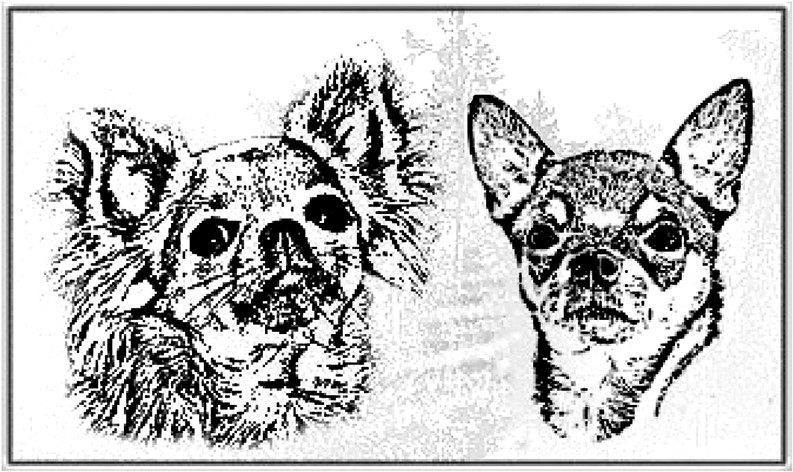 ФедерацияРОО  КЛС «КАСКАД» Монопородная выставка (ПК)ЧИХУАХУА26 января 2019 г.Ринг 5. Эксперт - Дина Корна (Эстония) / Dina Korna (Estonia)Начало - 12.55IX группа FCI:ЧИХУАХУА ГЛАДКОШЕРСТНЫЙ /Chihuahueno Smooth-haired (FCI № 218)КОБЕЛИКЛАСС ЩЕНКОВ – КОБЕЛИ:BELISSIMO BRAVO PHAROS II, RKF 5343065, РНН 379, 10.05.2018, рыж.с бел. (Belissimo Bravo Blitz Conan Conqueror + Belissimo Bravo Kashmira Black Rose), зав.Логинова О.С., вл.Савина Ю.А., СПб    2.600   ОЧ.ПЕР.ЛЩКЛАСС ЮНИОРОВ – КОБЕЛИ:ШАХ АРПИЛИН САНТИМ, щк, LNI 139, 21.02.2018, бел. (Шах Арпилин Торр Тэт + Шах Арпилин Тильда), зав.и вл.Андросенко Л.Ю., СПб  2800  ОЧ.ХОРКЛАСС ПРОМЕЖУТОЧНЫЙ – КОБЕЛИ:SVETOL’S MINDALNY VKUS LYUBVI, RKF 5074375, RTI 3472, 24.09.2017, пал. (Lucky Winners Zhemchug Svetol’s + Best Ilrean Hloya Sweet Dream), зав.Светлова О.С., вл.Ребенок Т.В., СПб 3000  CW КЧК ЛК2КЛАСС ОТКРЫТЫЙ – КОБЕЛИ:AMIROYAL IN LOVE, RKF 5011955, RFP 246, 18.03.2017, крем. (Chochoba I’tsy Bitsy + Lyupri J’Ai De La Chance), зав.Канаева Н.А., вл.Канаева Н.А., СПб  2700 ОТЛ CW  ПКМАРА САЛЬВАТРУЧА БЛЕК СПОТ, РКФ 4653274, КРЕ 4940, 28.08.2016, бел-чёрн.(Норд Лайн Вана Морвиньон + Уника), зав.Аникиева Р.Б., вл.Высоких И.А., СПб  2100  ОТЛ Б-Т КЛАСС ВЕТЕРАНОВ – КОБЕЛИ:AVANGARD BLUES IS TVOEY MECHTY, RKF 2564818, ITM 03, 01.07.2009, гол-подп.(Chihua Bluz Don Juan + Agelita Iz Usadby Ostafievo), зав.Беляева Т.А., вл.Державина Е.Н., СПб  Н-Я LI MITCHEL IZ VOLODARSKOY RAPSODII, Чемп.России, RKF 2793081, XCW 567,20.01.08, пал. (There is No Information), вл.Иляшенко А., ЛО, г.Выборг  3000  ОТЛ ЛВ  ВПК  ЛУЧШИЙ ВЕТЕРАН ВЫСТАВКИ1СУКИКЛАСС БЕБИ – СУКИ:ШАРЛОТА ШЕДИ, щк, AKI 12880, 13.08.2018, пал-бел. (Билли Бой Берти + Armed Love Tsarina), зав.Филиппова Е.Г., вл.Филиппова Е.Г., ЛО, п.Белогорка  1900 CW ЛБ ЛУЧШИЙ БЕБИ ВЫСТАВКИ1 КЛАСС ЩЕНКОВ – СУКИ:ХОЛЛИ БЬЮТИ ФАМИЛЬНЫЙ ТАЛИСМАН, щк, VCJ 4599, 23.06, 2018, пал.(Chochoba Itsy Bitsy + Ulyana Krasa), зав.Долгих Л.А., Протасеня О.Э., вл.Долгих Л.А., Протасеня О.Э., СПб  2200  ОЧ ПЕР  CW КЛАСС ЮНИОРОВ – СУКИ:VINUGRINKA FORMULA OF LOVE, RKF 5178757, IRK 665, 28.12.2017, крем. (Microschihuas Drive to the Future + Vinugrinka Barberry Nikita), зав.Виноградова А.В., вл.Фирчук Т.А., Фирчук Г.В., ЛО, г.Лодейное Поле  2400   ОЧ.ХОР ДОМЧИ ИТА, щк, СРА 325, 18.11.2017, бел-чёрн. (Сибирский Старт О’Вегас Владистар   + Хелена’с Бэнд Шу-Шу), зав.и вл.Смирнов Р.А., СПб 2700 ОТЛ  CW ЮПК ЛУЧШИЙ  ЮНИОР ВЫСТАВКИ 1ФАМИЛЬНАЯ ЦЕННОСТЬ АЭЛИТА, РКФ 5174359, AWT 27361, 900121000505408, 04.11.2017, крем. (Helmiaisen Touch of Miracle + Фамильная Ценность Орнела Онли Ю), зав.Зеленкова Л.Д., вл.Филиппова Е.Г., ЛО, д.Белогорка  2700ОТЛ  RCW CC КЛАСС ПРОМЕЖУТОЧНЫЙ – СУКИ:DOMCHI ADINA, RKF 5076374, СРА 306, 21.07.2017, шок.трикол. (Sibirskiy Start O’Vagas Vladistar + Domchi Vanil), зав.и вл.Смирнов Р.А., СПб  2600 ОТЛ. CW КЧК ЛС3КЛАСС ОТКРЫТЫЙ – СУКИ:ROTH STAR NON GRANDT SHKODA, RKF 4785206, OLP 4426, 02.11.2016, шок-под. (Roth Star Non Grandt Kaliostro + Miuchi Miro Kristel Latoya), зав.Ротов С.А., вл.Чеснокова Е.Ю., СПб 3000   ОЧ.ХОР ФОРЕСТ ЭЛЬФ ЖОЗЕФИНА БОГАРНЕ, РКФ 4449760, AWT 24241, 17.01.2016, бел-крем.(Бон Фо Шоу Генри Герой + Каламбия Голд), зав.Ильганаева А.И., вл.Ильганаева А.И., СПб  2900   ОТЛ.Б-Т КЛАСС ПОБЕДИТЕЛЕЙ – СУКИ:DOLLI, RKF 4441832, AWT 23913, 01.12.2015, гол-пал. (Traid Sikret Epifan + Bai Kuin Boniella), зав.Красноборова М., вл.Красноборова М., СПб 2800 ОТЛ КЧК   CW   ЛС2 КЛАСС ЧЕМПИОНОВ – СУКИ:LEGEND MON’REPO PALLADINA PONNI, Чемп.России, RKF 4787181 R, XCW 1732, 07.02.2017, гол-пал. (Socrovishe Montesumastif Rey Boy + Violetta Zhemchuzhnaya), зав.Лялина Е.А., вл.Лялина Е.А., ЛО, г.Выборг  2900   ОТЛ.CW ПК ЛС ЛППКЛАСС ВЕТЕРАНОВ – СУКИ:SPEIS INVEJDERS EUROPA, RKF 2862513, GGR 185, 643098100108002, 11.07.2010, пал. (Jonnystecchino + Speis Invejders Hennesy), зав.и вл.Баскакова А.А., СПб  1900  CW  VПК ЧИХУАХУА ДЛИННОШЕРСТНЫЙ /Chihuahueno Long-haired (FCI № 218)КОБЕЛИКЛАСС ЩЕНКОВ – КОБЕЛИ:ЦЕЗАРЬ ФАМИЛЬНЫЙ АМУЛЕТ, щк, VCJ 4600, 26.06.2018, крем. (Helmiaisen Touch of Miracle + Familnaya Tsennost Odri Flint), зав.Долгих Л.А., Протасеня О.Э., вл.Протасеня О.Э.,СПб  2500 ОЧ ПЕР ЛУЧШИЙ ЩЕНОК ВЫСТАВКИ1КЛАСС ЮНИОРОВ – КОБЕЛИ:ARMED LOVE RAMSES, RKF 5282077, ACJ 7396, 01.03.2018, собол. (Laristar’s Adrenalin+ Armed Love Prima Donna), зав.Державина Е.Н., вл.Державина Е.Н., СПб 2300 ОТЛ Б-ТMICROSCHIHUAS ADRENALINE, RKF 5174553, JR 72647 Ch, 688052000096274,29.08.2017, крем. (Microschihuas Imperator + Lf’s Pearl at Microschihuas), зав.Paunovic D., Сербия, вл.Фирчук Г.В., ЛО, г.Лодейное Поле  2700 ОЧ.ХОРTRAID SIKRET A’IQ, RKF 5280348, AWT 27851, 02.03.2018, трикол. (Traid Sikret Spiker +Traid Sikret Paloma Grey), зав.Логинова М.Ю., вл.Матвеева М.А., СПб 2600  ОЧ.ХОРКЛАСС ПРОМЕЖУТОЧНЫЙ – КОБЕЛИ:SHAH ARPILIN SLAVA, RKF 5070160, LNI 108, 10.05.2017, крем. (Shah Arpilin Zalel Sayin+ Shah Arpilin Sauek Zhuldyzsha), зав.Андросенко Л.Ю., вл.Андросенко Л.Ю., СПб  2100 ХОРОРШОКЛАСС ОТКРЫТЫЙ – КОБЕЛИ:LARISTAR’S MINI MONARH, RKF 5077433, AEP 1097, 643099000351135, 19.07.2017, крем. (Laristar’s Adrenalin + Mercedes), зав.Никитин Л.А., вл.Anna Larissa Gronlund, Финляндия  2500 ОЧ.ХОРСУКИКЛАСС ЩЕНКОВ – СУКИ:АМИРОЯЛ ФУДЖИ, щк, RFP 392, 02.06.2018, крем. (Amiroyal In Love + Трэйд Сикрет Юн-Лэ), зав.и вл.Канаева Н.А., СПб 2000  ПЕРСПЕККЛАСС ЮНИОРОВ – СУКИ:АКСЕЛАНС СКАЙНЕТ, щк, BQT 220, 643178021088963, 26.02.2018, шок-подп.с бел.(Амироял Шел Би Вин + Akselans I Choco), зав.и вл.Маковецкая О.М., СПб   1700  ОТЛ CW  ЮПК ЛЮSTELLARHUND VIOLA VISPA, RKF 5077616, LIE 149, 15.09.2017, крем. (Stella Spek EzhiMario Evtey + Queen Dancing Yuvelina Emeiz), зав.Фирчук Т.А., вл.Фирчук Г.В., ЛО, г.Лодейное Поле 2500  ОТЛ Б-ТТРЭЙД СИКРЭТ АВАНТЮРА, щк, AWT 27854, 02.03.2018, чёрн-подп. (Трэйд Сикрэт Спикер + Трэйд Сикрэт Палома Грэй), зав.Логинова М.Ю., вл.Логинова М.Ю., СПб 2800 ОЧ.ХОРКЛАСС ПРОМЕЖУТОЧНЫЙ – СУКИ:TRAID SIKRET EUPHORIA, RKF 5070007, AWT 27024, 643178021078718, 23.07.2017, голпал. (Coco Jamboo-Pc Del Pasha’d’or + Traid Sikret Puppi Lilu), зав.Логинова М.Ю., вл.Логинова М.Ю., Малышева Н., СПб 2800 ОТЛ. ПК ЛС ЛПП ЛУЧШАЯ СОБАКА ВЫСТАВКИ1КЛАСС ОТКРЫТЫЙ – СУКИ:QUEEN DANCING YUVELINA EMEIZ, RKF 4190431, CPL 300, 16.03.2015, чёрн-бел.(Regalos Maya Migel Sweet + Best Ilrean Tserni Treis), зав.Ружникова А.Г., вл.Фирчук Т.А., ЛО, г.Лодейное Поле 2700 ОТЛ Б-ТFOREST ELF IOLANTA, RKF 4784147, AWT 25833, 16.11.2016, шок-под. (Ontariva FortisFire + Charadelina Forest Elf), зав.Ильганаева А.И., вл.Савельева Г.П., СПб 2800 ОТЛ КЧК ЛС2, РОО КЛС “Каскад”ПОЛОЖЕНИЕ РКФ О ПРИСВОЕНИИ ТИТУЛОВ «Чемпион НКП»